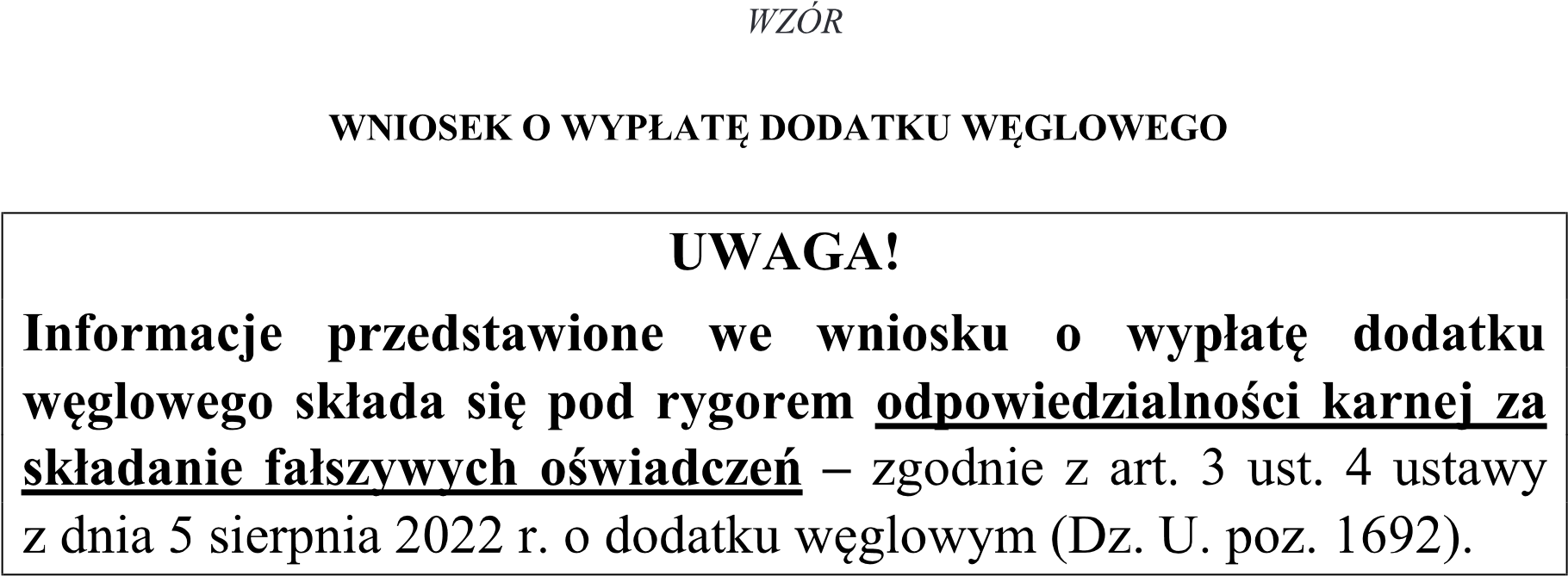 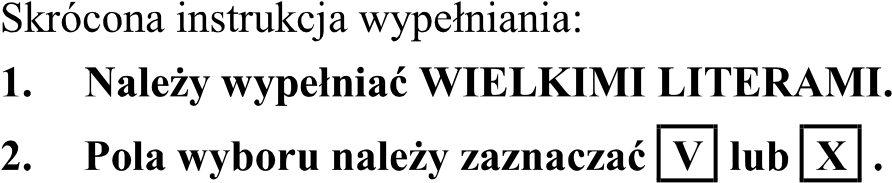 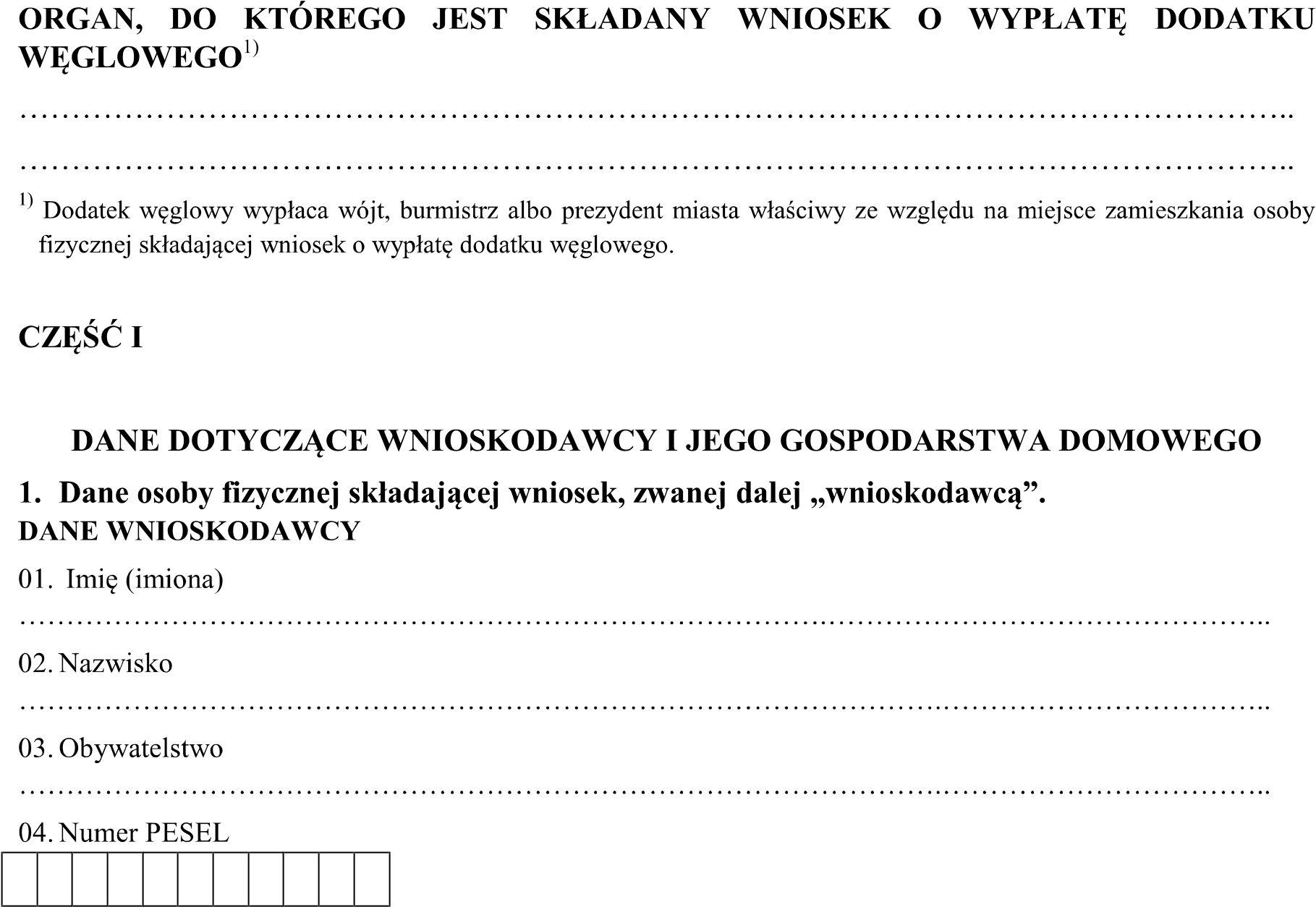 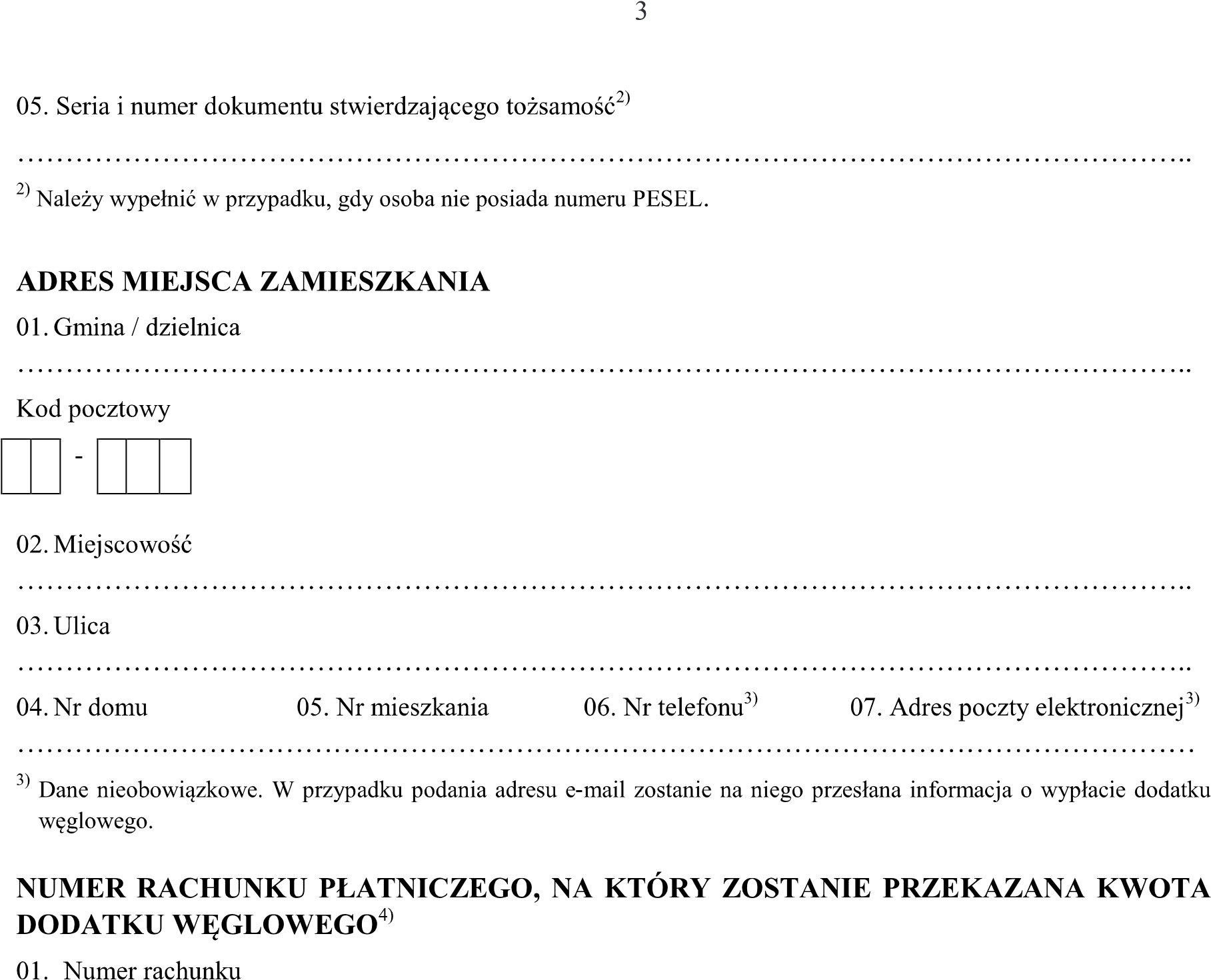 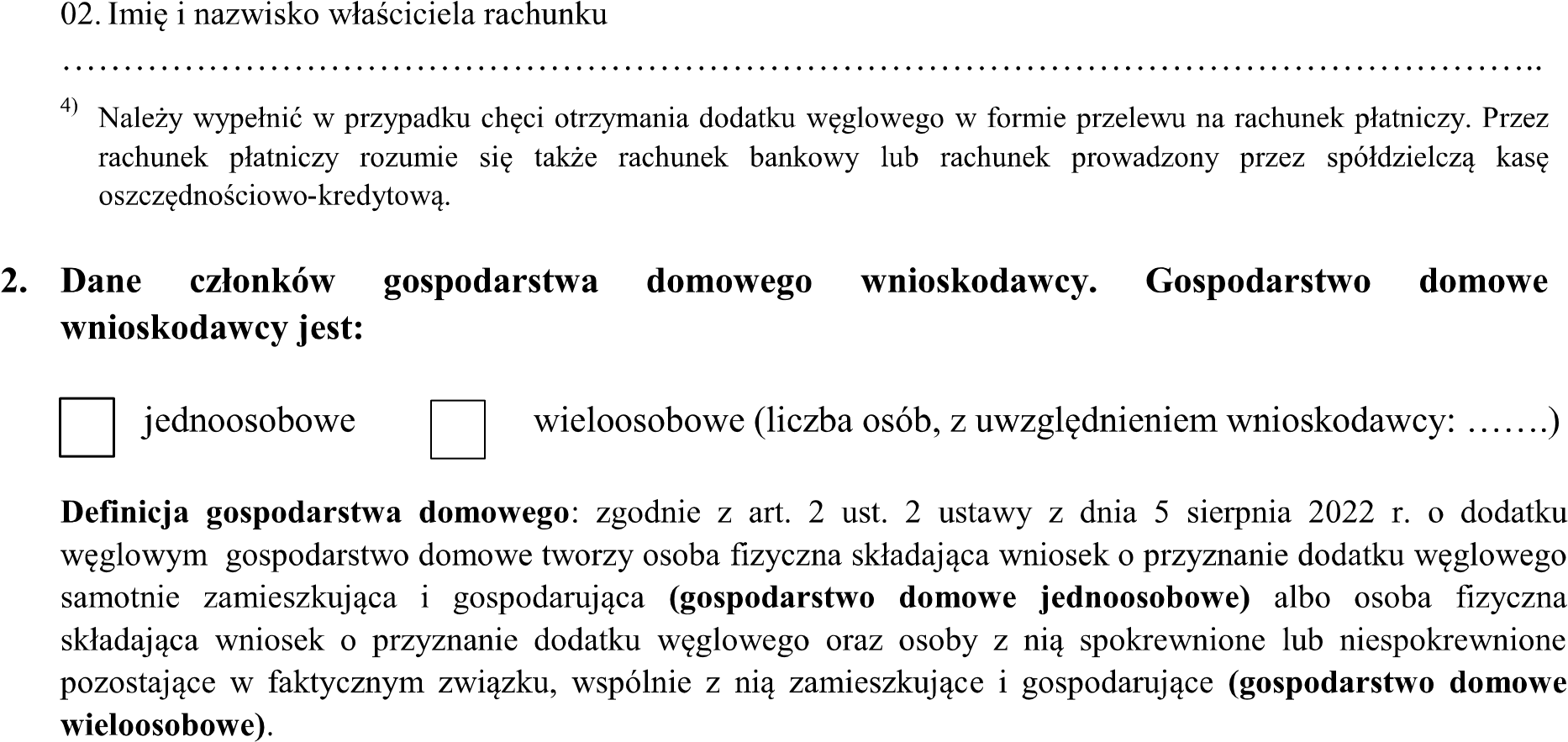 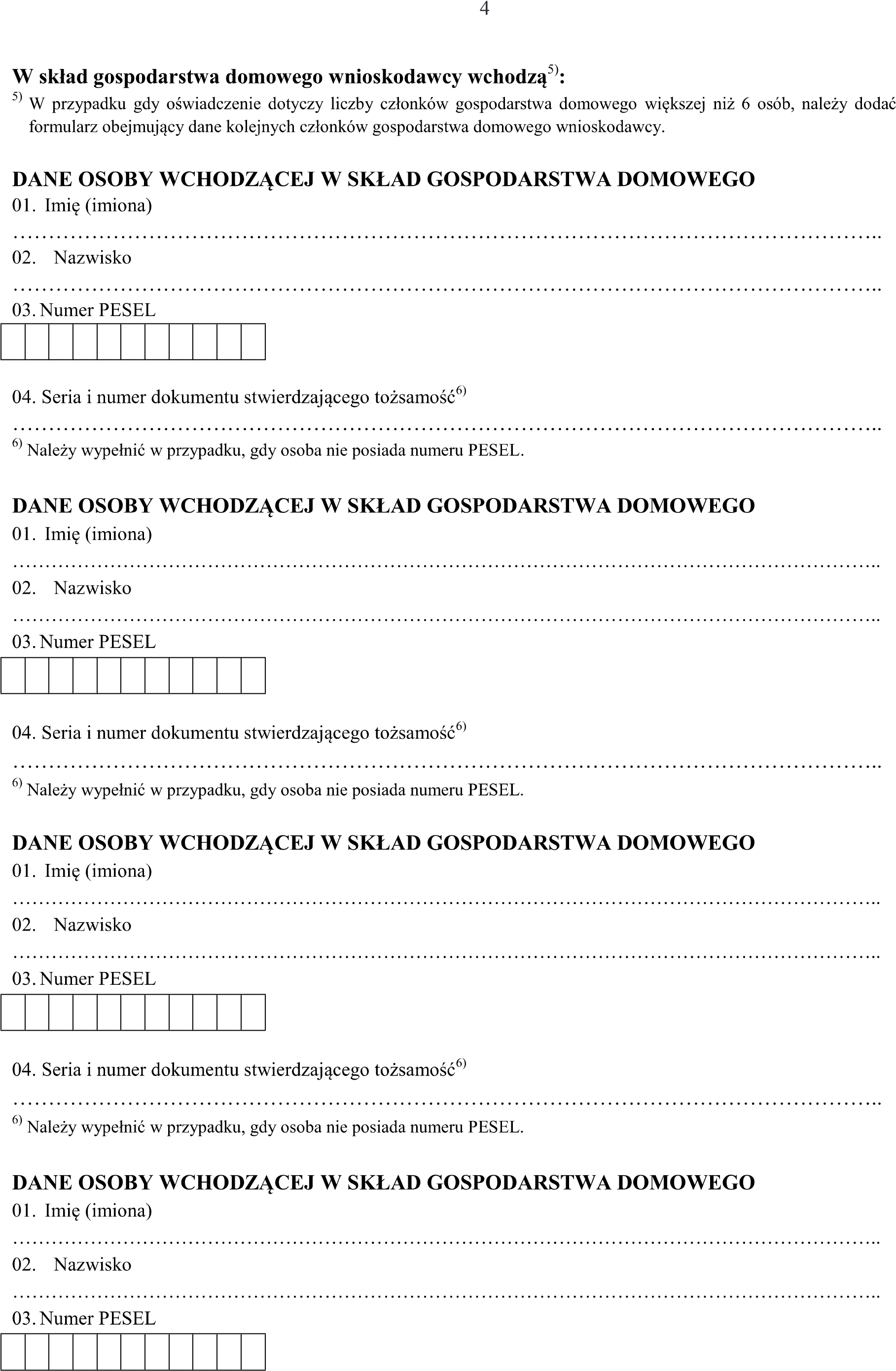 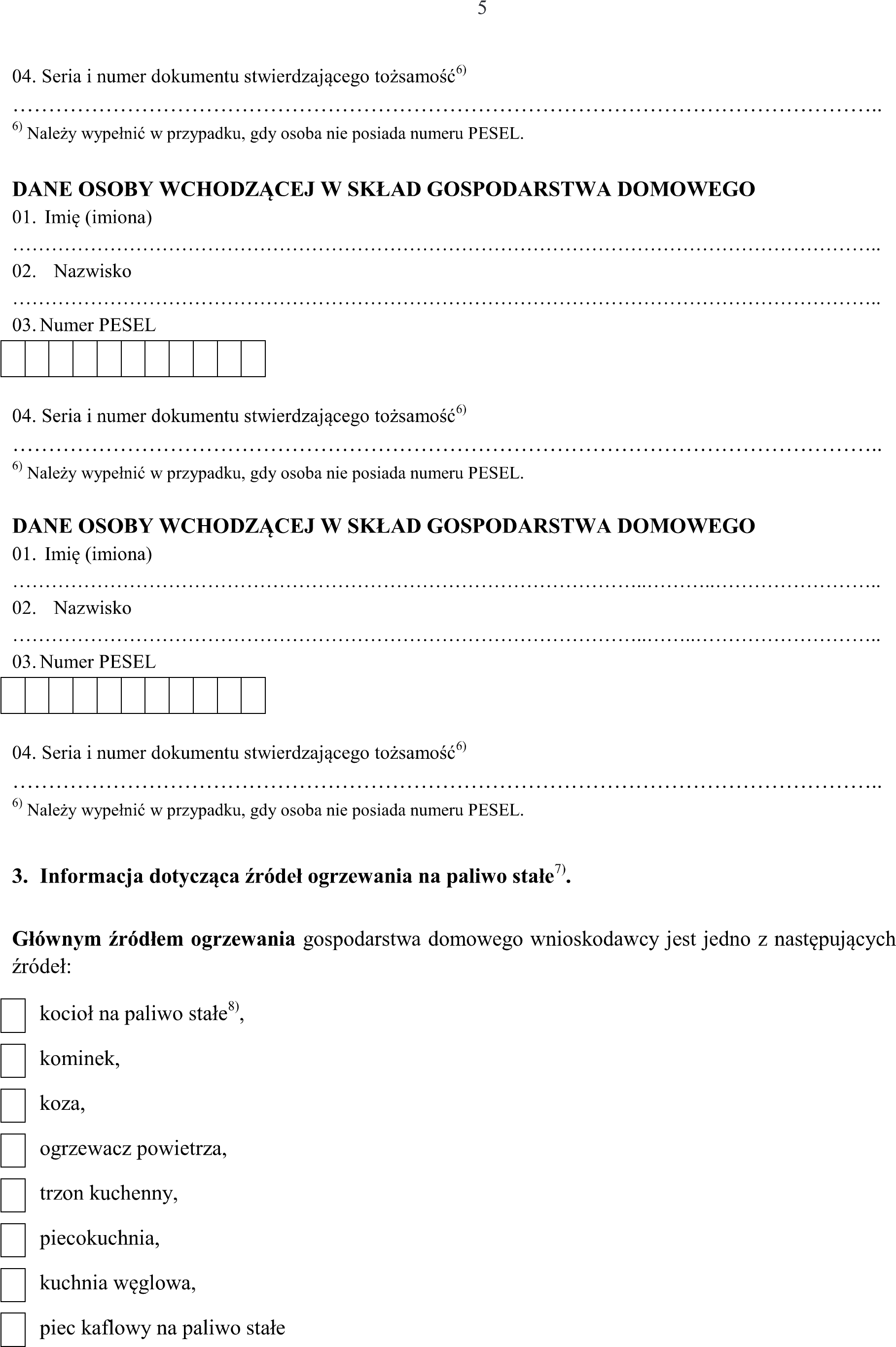 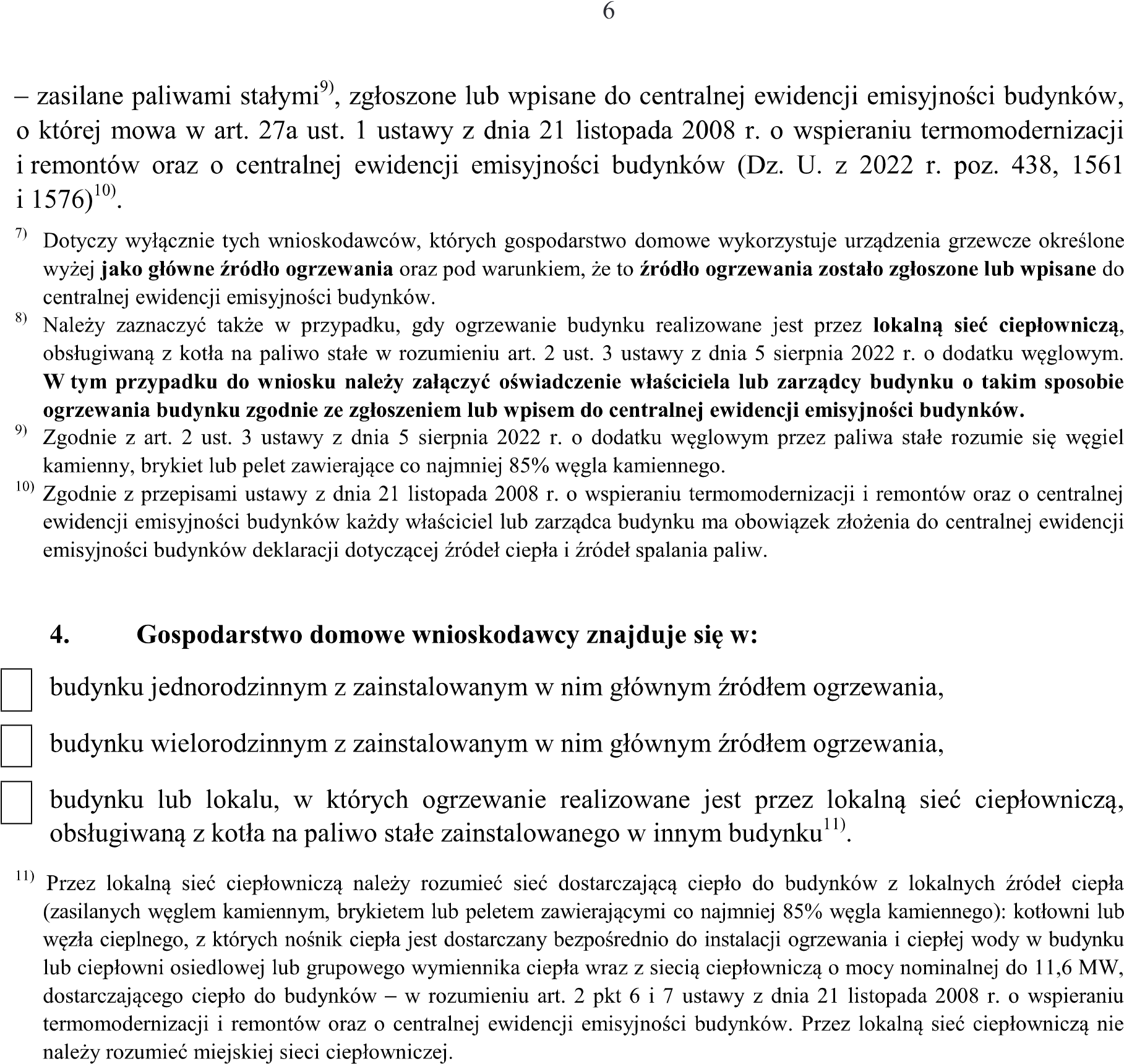 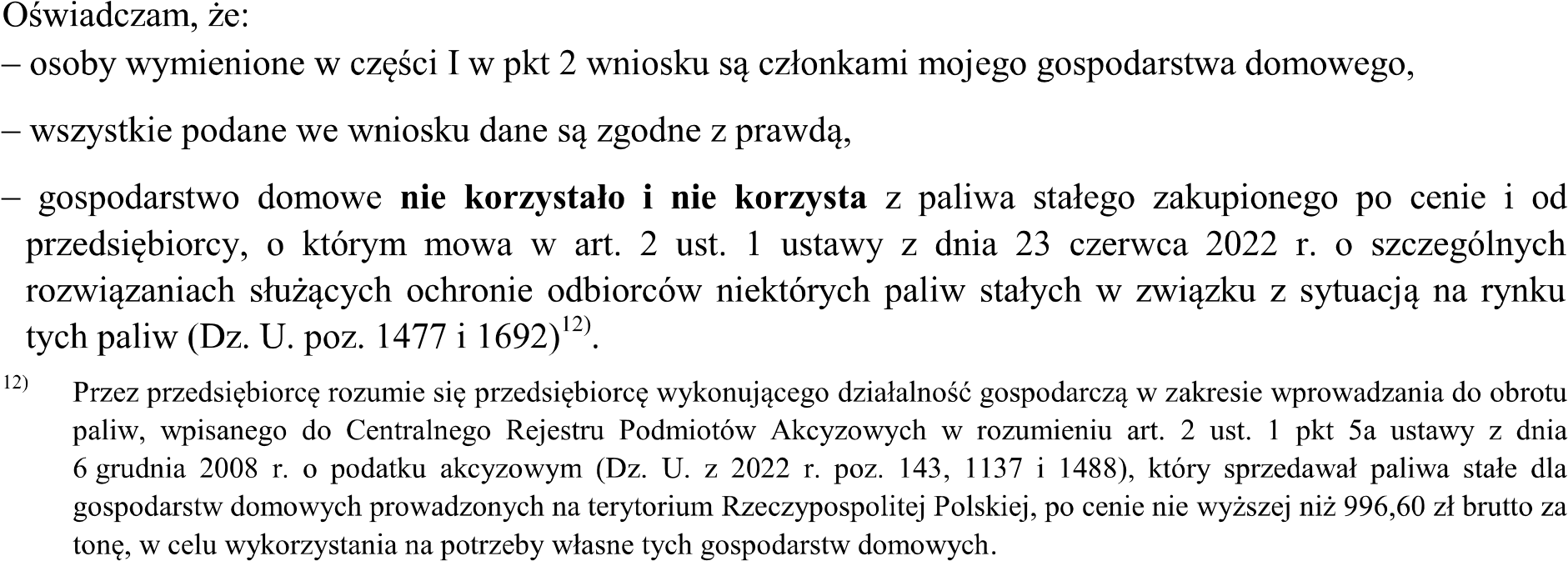 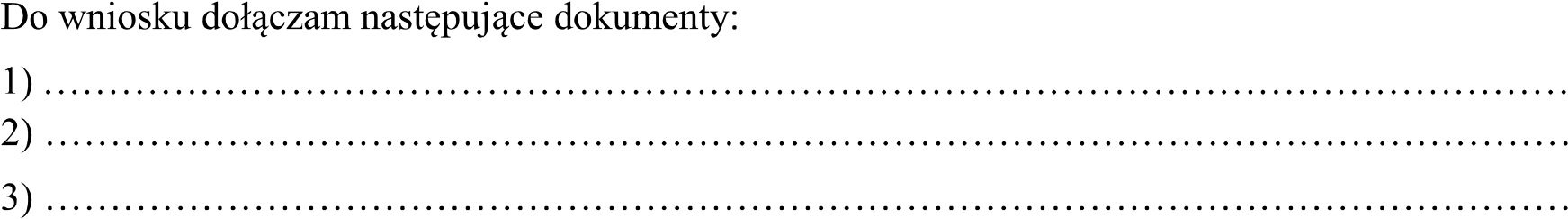 Klauzula informacyjna   Zgodnie z art. 13 ust. 1 i 2 RODO informuję, iż: Administratorem Pani/Pana danych osobowych jest Miejsko- Gminny Ośrodek Pomocy Społecznej w Drzewicy z siedzibą ul. Stanisława Staszica 22; 26-340 Drzewica Inspektorem ochrony danych jest Pan Marek Grzegory-Roróg e-mail służbowy marekgrzegory@o2.pl  3) Przetwarzamy Pana/Pani dane osobowe na podstawie: 1.  art. 6 ust. 1 lit. c RODO w celu wypełnienia obowiązku prawnego wynikającego z  ustawy                  z 5 sierpnia 2022 r. o dodatku węglowym( Dz. U 2022 poz.1692) Dane osobowe mogą być przekazywane następującym odbiorcom danych: bankom - celem wypłaty świadczenia, organom państwowym (np.   US i innym uprawnionym na podstawie przepisów prawa) - celem wykonania ciążących na administratorze obowiązków, podmiotom świadczącym usługi pocztowe tj. Poczta Polska i Kurierzy, podmiotom obsługującym nasze systemy teleinformatyczne  podmiotom świadczącym dla nas usługi z zakresu pomocy prawnej, księgowości, podatków lub usługi doradcze. Czas przetwarzania danych. Państwa dane osobowe będą przechowywane przez okres 5 lat od zakończenia roku kalendarzowego, w którym zostało przyznane świadczenie; Pani/Pana dane osobowe nie będą przekazywane do państwa trzeciego/organizacji międzynarodowej.    7) Posiada Pani/Pan prawo dostępu do treści swoich danych oraz prawo ich sprostowania, usunięcia, ograniczenia przetwarzania, prawo do przenoszenia danych, prawo wniesienia sprzeciwu, co do danych osobowych, których podanie jest dobrowolne Ma Pan/Pani prawo wniesienia skargi do Prezesa Urzędu Ochrony Danych Osobowych, gdy uzna Pani/Pan, iż przetwarzanie danych osobowych Pani/Pana dotyczących narusza przepisy RODO  Podanie przez Pana/Panią danych osobowych jest obowiązkowe w zakresie określonym we wniosku o przyznanie świadczenia osłonowego, w pozostałym zakresie jest zaś dobrowolne, ale konieczne dla celów związanych z korzystania ze świadczenia ; Pani/Pana dane nie będą przetwarzane w sposób zautomatyzowany, ani profilowane.  	 	 	 	 	 	 	 	 	………………………………………………  	 	 	 	 	 	 	 	 	 	     (czytelny podpis) Burmistrz Drzewicy przesyła wnioskodawcy informację o przyznaniu dodatku węglowego na wskazany przez niego adres poczty elektronicznej – o ile wnioskodawca wskazał adres poczty elektronicznej we wniosku o wypłatę dodatku węglowego.  W przypadku gdy wnioskodawca nie wskazał adresu poczty elektronicznej we wniosku                            o wypłatę dodatku węglowego  -  informację o przyznaniu dodatku osłonowego można odebrać                          w Miejsko-Gminnym Ośrodku Pomocy Społecznej w Drzewicy. ………………………………………………  	 	 	 	 	 	 	 	 	 	     (czytelny podpis) 